The Nottingham Emmanuel School – Religious Studies Curriculum Map (2022-2023)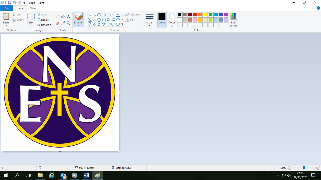 The Nottingham Emmanuel School – Religious Studies Curriculum Map (2022-2023)The Nottingham Emmanuel School – Religious Studies Curriculum Map (2022-2023)The Nottingham Emmanuel School – Religious Studies Curriculum Map (2022-2023)The Nottingham Emmanuel School – Religious Studies Curriculum Map (2022-2023)The Nottingham Emmanuel School – Religious Studies Curriculum Map (2022-2023)The Nottingham Emmanuel School – Religious Studies Curriculum Map (2022-2023)Intent statementIntent statementIntent statementOur intent is to enable all students to flourish through the development of broad and inclusive curriculum that reflects the students in our community, whatever their background or ability.Within this context, we aim to develop knowledge and understanding of a range of world-views through investigating beliefs and practices, religious texts, and considering the choices made by both believers and non-believers.Students will be enabled to develop an empathetic approach to others and be able to articulate and reflect upon their own worldview in a constructive and evaluative manner.Our intent is to enable all students to flourish through the development of broad and inclusive curriculum that reflects the students in our community, whatever their background or ability.Within this context, we aim to develop knowledge and understanding of a range of world-views through investigating beliefs and practices, religious texts, and considering the choices made by both believers and non-believers.Students will be enabled to develop an empathetic approach to others and be able to articulate and reflect upon their own worldview in a constructive and evaluative manner.Our intent is to enable all students to flourish through the development of broad and inclusive curriculum that reflects the students in our community, whatever their background or ability.Within this context, we aim to develop knowledge and understanding of a range of world-views through investigating beliefs and practices, religious texts, and considering the choices made by both believers and non-believers.Students will be enabled to develop an empathetic approach to others and be able to articulate and reflect upon their own worldview in a constructive and evaluative manner.Our intent is to enable all students to flourish through the development of broad and inclusive curriculum that reflects the students in our community, whatever their background or ability.Within this context, we aim to develop knowledge and understanding of a range of world-views through investigating beliefs and practices, religious texts, and considering the choices made by both believers and non-believers.Students will be enabled to develop an empathetic approach to others and be able to articulate and reflect upon their own worldview in a constructive and evaluative manner.Our intent is to enable all students to flourish through the development of broad and inclusive curriculum that reflects the students in our community, whatever their background or ability.Within this context, we aim to develop knowledge and understanding of a range of world-views through investigating beliefs and practices, religious texts, and considering the choices made by both believers and non-believers.Students will be enabled to develop an empathetic approach to others and be able to articulate and reflect upon their own worldview in a constructive and evaluative manner.Our intent is to enable all students to flourish through the development of broad and inclusive curriculum that reflects the students in our community, whatever their background or ability.Within this context, we aim to develop knowledge and understanding of a range of world-views through investigating beliefs and practices, religious texts, and considering the choices made by both believers and non-believers.Students will be enabled to develop an empathetic approach to others and be able to articulate and reflect upon their own worldview in a constructive and evaluative manner.Our intent is to enable all students to flourish through the development of broad and inclusive curriculum that reflects the students in our community, whatever their background or ability.Within this context, we aim to develop knowledge and understanding of a range of world-views through investigating beliefs and practices, religious texts, and considering the choices made by both believers and non-believers.Students will be enabled to develop an empathetic approach to others and be able to articulate and reflect upon their own worldview in a constructive and evaluative manner.Diversity across the curriculumDiversity across the curriculumDiversity across the curriculumOur curriculum represents the diversity of our students by reflecting the religious and non-religious views of the students in our school. Within lessons, we aim to represent a range of views and make the most of opportunities to expose students to views they may not have come across before. As a department, we aim to promote a deeper understanding of diversity through increasing varied representation of race, ethnicity, gender identity, religion, ability and sexuality. Our curriculum represents the diversity of our students by reflecting the religious and non-religious views of the students in our school. Within lessons, we aim to represent a range of views and make the most of opportunities to expose students to views they may not have come across before. As a department, we aim to promote a deeper understanding of diversity through increasing varied representation of race, ethnicity, gender identity, religion, ability and sexuality. Our curriculum represents the diversity of our students by reflecting the religious and non-religious views of the students in our school. Within lessons, we aim to represent a range of views and make the most of opportunities to expose students to views they may not have come across before. As a department, we aim to promote a deeper understanding of diversity through increasing varied representation of race, ethnicity, gender identity, religion, ability and sexuality. Our curriculum represents the diversity of our students by reflecting the religious and non-religious views of the students in our school. Within lessons, we aim to represent a range of views and make the most of opportunities to expose students to views they may not have come across before. As a department, we aim to promote a deeper understanding of diversity through increasing varied representation of race, ethnicity, gender identity, religion, ability and sexuality. Our curriculum represents the diversity of our students by reflecting the religious and non-religious views of the students in our school. Within lessons, we aim to represent a range of views and make the most of opportunities to expose students to views they may not have come across before. As a department, we aim to promote a deeper understanding of diversity through increasing varied representation of race, ethnicity, gender identity, religion, ability and sexuality. Our curriculum represents the diversity of our students by reflecting the religious and non-religious views of the students in our school. Within lessons, we aim to represent a range of views and make the most of opportunities to expose students to views they may not have come across before. As a department, we aim to promote a deeper understanding of diversity through increasing varied representation of race, ethnicity, gender identity, religion, ability and sexuality. Our curriculum represents the diversity of our students by reflecting the religious and non-religious views of the students in our school. Within lessons, we aim to represent a range of views and make the most of opportunities to expose students to views they may not have come across before. As a department, we aim to promote a deeper understanding of diversity through increasing varied representation of race, ethnicity, gender identity, religion, ability and sexuality. AUT 1AUT 2SPR 1SPR 2SUM 1SUM 2Year 7Title and objectivesUnderstanding ChristianityJudaismintroduce students to the beliefs and practices, give students a wider context of understanding in preparation for the life of Jesus unitThe Life of JesusIs there a God?Continuing ‘Is there a God’HumanismDharmic ReligionsHindu, Sikh and Buddhist traditions – a comparisonYear 7Core knowledgeWhat it means to be a Christian school – importance of communionTrinityCreationImportance of humanityThe fallSinAbrahamMosesGod’s LawsThe TorahThe TemplePesachShabbatFestivalsIncarnationTeachings of JesusMiracles of JesusHoly weekCrucifixionresurrectionThe nature of GodThe problem of evilResponses to the problem of evilReligious experienceThe soulThe cosmological argumentThe teleological argument Humanism:What is humanismHumanist views of afterlifeHumanist valuesHow do humanists react to issues in the worldWhat are dharmic religions?The divineFoundersWorshipFestivalsAfterlifeHoly textsYear 7SkillsInference of textsVerbal reasoningCritical thinkingSelf-reflectionExplanation Written communicationInference of textsVerbal reasoningCritical thinkingSelf-reflectionExplanation Written communicationInference of textsVerbal reasoningCritical thinkingSelf-reflectionExplanation Written communicationAbstract thinkingVerbal reasoningCritical thinkingSelf-reflectionExplanation Written communicationLogicVerbal reasoningCritical thinkingSelf-reflectionExplanation Written communicationInference of textsVerbal reasoningCritical thinkingSelf-reflectionExplanation Written communicationYear 7Covid recoveryWe have included a baseline assessment to check key knowledge and skills, and included more AfL opportunities to assess prior learning and identify any gaps in knowledge from primary schoolThis unit is designed to build on the knowledge from Aut 1 and 2 to develop skills, as well identifying and filling any knowledge gaps on the basics of Christianity from primary school.This unit will have more focus on verbal reasoning and discussion skills. Due to covid and condensed curriculum time in previous years this is a skill that hasn't been as developed, but helps students to be successful in 12MQ at GCSEYear 7CareersDedicating part of a lesson to career opportunities:   teachingDedicating part of a lesson to career opportunities:   Food / cateringDedicating part of a lesson to career opportunities:nursingDedicating part of a lesson to career opportunities:   charity fundraiser Dedicating part of a lesson to career opportunities:   Police (diverse roles e.g. victim advocate?)Dedicating part of a lesson to career opportunities:   Care worker Year 8Title and objectivesAn introduction to IslamInspirational People of FaithEthicsSpirited ArtsImage of GodStarting from the Christian belief of all people being created in the image of God we will study a range of issues that affect humanity in the world today.Image of GodStarting from the Christian belief of all people being created in the image of God we will study a range of issues that affect humanity in the world today.Year 8Core knowledgeWhat is Islam?The nature of AllahMuhammadThe Night of Power6 articles of faithThe importance of angelsOscar RomeroMartin Luther KingMalalaJackie PullingerCatherine and William BoothHow is our identity shaped by what we believe and what we do?UtilitarianismNatural LawDivine Command TheoryKantian EthicsSituation EthicsWhat is the best way to live a good life?The importance of art and iconography in religious beliefBuddhism and mandalasIslam and calligraphyHindu deitiesMaking our own reflective artworkImago DeiThe importance of humanityWhat it means to treat people with justiceSexismRacismHomophobiaMedia influenceReligious discrimination – antisemitism and islamophobiaImago DeiThe importance of humanityWhat it means to treat people with justiceSexismRacismHomophobiaMedia influenceReligious discrimination – antisemitism and islamophobiaYear 8SkillsInference of textsVerbal reasoningCritical thinkingSelf-reflectionExplanation Written communicationInference of textsVerbal reasoningCritical thinkingSelf-reflectionExplanation Written communicationInference of textsLogic, Verbal reasoningCritical thinkingSelf-reflectionExplanation Written communicationInference of textsVerbal reasoningSelf-reflectionCreative expressionWritten communicationInference of textsVerbal reasoningCritical thinkingSelf-reflectionExplanation Written communicationInference of textsVerbal reasoningCritical thinkingSelf-reflectionExplanation Written communicationYear 8Covid recoveryThis unit assesses their previously knowledge on Islam and interleaves earlier knowledge, as a well as focusing on embedding skills needed in 3,4- and 5-mark questions.This unit will have more focus on verbal reasoning and discussion skills. Due to covid and condensed curriculum time in previous years this is a skill that hasn't been as developed, but helps students to be successful in 12MQ at GCSEThis unit includes a deliberate focus on the highest-level skills that are needed in transfer tasks – evaluation of evidence and arguments. Year 8CareersDedicating part of a lesson to career opportunities:Newspaper editorDedicating part of a lesson to career opportunities:    Public relations Dedicating part of a lesson to career opportunities: doctorDedicating part of a lesson to career opportunities:Museum curator Dedicating part of a lesson to career opportunities:Inclusion / diversity officerDedicating part of a lesson to career opportunities:  Youth worker Year 9Title and objectivesChristian BeliefsChristian BeliefsMarriage and the FamilyIslamic BeliefsIslamic BeliefsCrime and PunishmentYear 9Core knowledgeNature of GodNicene CreedTrinityCreationIncarnationSalvationAtonementEschatologyproblem of evilsolutions to the problem of evilNature of GodNicene CreedTrinityCreationIncarnationSalvationAtonementEschatologyproblem of evilsolutions to the problem of evilmarriagedivorcesexual relationshipssame sex marriageContraceptionGender prejudiceNature of Allaharticles of faith5 roots prophet hoodKutubangelsPredestinationAkhirahNature of Allaharticles of faith5 roots prophet hoodKutubangelsPredestinationAkhirahEvil and sufferingAttitudes to punishmentAims of punishmentForgivenessTreatment of criminalsDeath penaltyYear 9SkillsInference of textsCritical thinkingSelf-reflectionExplanation Written communicationInference of textsCritical thinkingSelf-reflectionExplanation Written communicationInference of textsCritical thinkingSelf-reflectionExplanation Written communicationInference of textsCritical thinkingSelf-reflectionExplanation Written communicationInference of textsCritical thinkingSelf-reflectionExplanation Written communicationInference of textsCritical thinkingSelf-reflectionExplanation Written communicationYear 9Covid recoveryAlthough this unit is usually taught here, we have redesigned it this year to identify gaps in knowledge and from KS3. We are spending longer exploring the key concepts that may not have been embedded at KS3, and including more practice and assessment of transfer skills throughout.Although this unit is usually taught here, we have redesigned it this year to identify gaps in knowledge and from KS3. We are spending longer exploring the key concepts that may not have been embedded at KS3, and including more practice and assessment of transfer skills throughout.Due to less coverage of content at KS2 and KS3 and less opportunity to embed knowledge, we will spend more time covering the basics of the beliefs of Islam than we would usually spend in this unit.Due to less coverage of content at KS2 and KS3 and less opportunity to embed knowledge, we will spend more time covering the basics of the beliefs of Islam than we would usually spend in this unit.Year 9CareersDedicating part of a lesson to career opportunities:ChaplainCare workerDedicating part of a lesson to career opportunities:ChaplainCare workerDedicating part of a lesson to career opportunities:Midwifery Dedicating part of a lesson to career opportunities:   counsellor BarristerDedicating part of a lesson to career opportunities:   counsellor BarristerDedicating part of a lesson to career opportunities:Prison officerYear 10Title and objectivesLiving the Christian lifeLiving the Christian lifeLife and deathLife and deathLiving the Muslim lifeLiving the Muslim lifeYear 10Core knowledgeliturgyworshipprayersacramentsfestivalspilgrimagemission and evangelismworldwide churchChristian aidliturgyworshipprayersacramentsfestivalspilgrimagemission and evangelismworldwide churchChristian aiduniversestewardshipuse of animalsabortionEuthanasialife after deathuniversestewardshipuse of animalsabortionEuthanasialife after death5 pillarsObligatory actsSalahSawnZakah / khumsHajjJihadFestivals5 pillarsObligatory actsSalahSawnZakah / khumsHajjJihadFestivalsYear 10SkillsInference of textsCritical thinkingSelf-reflectionExplanation Written communicationInference of textsCritical thinkingSelf-reflectionExplanation Written communicationInference of textsCritical thinkingSelf-reflectionExplanation Written communicationInference of textsCritical thinkingSelf-reflectionExplanation Written communicationInference of textsCritical thinkingSelf-reflectionExplanation Written communicationInference of textsCritical thinkingSelf-reflectionExplanation Written communicationYear 10Covid recoveryDue to less coverage of content in Year 9 this unit needs to be completed. We will spend more time on this unit than usual and will include more focus on exam skills to allow for this to be embedded before moving on to further content.Due to less coverage of content in Year 9 this unit needs to be completed. We will spend more time on this unit than usual and will include more focus on exam skills to allow for this to be embedded before moving on to further content.Due to less coverage of content in KS3, we will spend more time covering the basics of the ‘5 pillars’ than we would usually spend in this unit.Due to less coverage of content in KS3, we will spend more time covering the basics of the ‘5 pillars’ than we would usually spend in this unit.Year 10CareersDedicating part of a lesson to career opportunities:International aid workerpoliticsDedicating part of a lesson to career opportunities:International aid workerpoliticsDedicating part of a lesson to career opportunities:Funeral directorhospice workerDedicating part of a lesson to career opportunities:Funeral directorhospice workerDedicating part of a lesson to career opportunities:TourismsolicitorDedicating part of a lesson to career opportunities:TourismsolicitorYear 11Title and objectivesPeace and Conflict (Islamic Perspective)Peace and Conflict (Islamic Perspective)RevisionRevisionRevisionYear 11Core knowledgepeace and conflict working for peacecauses of conflictpacifismjust war theoryholy warweapons of mass destructionpeace and conflict working for peacecauses of conflictpacifismjust war theoryholy warweapons of mass destructionYear 11SkillsInference of textsCritical thinkingSelf-reflectionExplanation Written communicationInference of textsCritical thinkingSelf-reflectionExplanation Written communicationRevision skillsInference of textsCritical thinkingSelf-reflectionExplanation Written communicationRevision skillsInference of textsCritical thinkingSelf-reflectionExplanation Written communicationYear 11Covid recoveryThere will be greater focus on the skills needed in exam style questions in this unit to prepare students for exams There will be greater focus on the skills needed in exam style questions in this unit to prepare students for exams Year 11CareersDedicating part of a lesson to career opportunities:public affair officer (armed forces)media researcherDedicating part of a lesson to career opportunities:public affair officer (armed forces)media researcherDedicating part of a lesson to career opportunities:HRDedicating part of a lesson to career opportunities:HRYear 12 – Teacher 1Title and objectivesDevelopments of Christian thoughtAugustine and human nature – 3 weeksExam skills – 1 weekDeath & the afterlife – 3 weeksDeath & the afterlife – 1 weekKnowledge of the existence of God – 3 weeksJesus (intro & as a moral teacher) – 1 weekJesus (as liberator & as son of God) – 3 weeksSKILLS WEEKChristian moral principles – 2  weeksChristian moral principles – 1  weekSKILLS weekBonhoeffer – 3 - weekEthics (secular)Utilitarianism – 3 weeksKantian Ethics – 3 weeksApplied Ethics; Business Ethics – 2 weeksStart A2 Content:EthicsSexual Ethics (applied unit to all theories + Christian teaching)Year 12 – Teacher 1Core knowledgeIntroduction to early developments of Christian developments.Exam skills and how to answer exam questions.Augustine•whether or not Augustine’s teaching on a historical Fall and Original Sin is wrong•whether or not Augustine is right that sin means that humans can never be morally good •whether or not Augustine’s view of human nature is pessimistic or optimistic•whether or not there is a distinctive human natureDeath and the afterlife•whether or not God’s judgement takes place immediately after death or at the end of time•whether or not hell and heaven are eternal•whether or not heaven is the transformation and perfection of the whole of creation•whether or not purgatory is a state through which everyone goesChronological order of teaching developments in thinking and ideasKnowledge of God’s existence:•whether or not God can be known through reason alone•whether or not faith is sufficient reason for belief in God’s existence•whether or not the Fall has completely removed all natural human knowledge of God•whether or not natural knowledge of God is the same as revealed knowledge of God•whether or not belief in God’s existence is sufficient to put one’s trust in himJesus:•whether or not Jesus was only a teacher of wisdomChristian moral principles and Bonhoeffer bridge between early Christian belief and ethics units; how beliefs influence practiceJesus:•whether or not Jesus was more than a political liberator•whether or not Jesus’ relationship with God was very special or truly unique • whether or not Jesus thought he was divineChristian moral principles•whether or not Christian ethics are distinctive•whether or not Christian ethics are personal or communal•whether or not the principle of love is sufficient to live a good life•whether or not the Bible is a comprehensive moral guideBonhoeffer:•whether or not Christians should practise civil disobedience•whether or not it is possible always to know God’s will •whether or not Bonhoeffer puts too much emphasis on suffering•whether or not Bonhoeffer’s theology has relevance todayIntro to ethics & study of secular theories of morality. (MSK teaching religious theories.)Utilitarianism:•whether or not utilitarianism provides a helpful method of moral decision-making•whether or not an ethical judgement about something being good, bad, right or wrong can be based on the extent to which, in any given situation, utility is best served•whether or not it is possible to measure good or pleasure and then reach a moral decisionKantian Ethics•whether or not Kantian ethics provides a helpful method of moral decision-making •whether or not an ethical judgement about something being good, bad, right or wrong can be based on the extent to which duty is best served•whether or not Kantian ethics is too abstract to be applicable to practical moral decision-making•whether or not Kantian ethics is so reliant on reason that it unduly rejects the importance of other factors, such as sympathy, empathy and love in moral decision-makingSecular theories applied to case studies within business ethics; Ford Pinto, Cadbury, Trafigura (& Body Shop, Lush, Toms)Learners should have the opportunity to discuss issues raised by these areas of business ethics, including:•the application of Kantian ethics and utilitarianism to business ethics•whether or not the concept of corporate social responsibility is nothing more than ‘hypocritical window-dressing’ covering the greed of a business intent on making profits•whether or not human beings can flourish in the context of capitalism and consumerism •whether globalisation encourages or discourages the pursuit of good ethics as the foundation of good businessAfter exams begin applied ethics unit sexual ethics, applied to all 4 theories.Sexual ethics:•whether or not religious beliefs and practices concerning sex and relationships have a continuing role in the area of sexual ethics•whether choices in the area of sexual behaviour should be entirely private and personal, or whether they should be subject to societal norms and legislation•whether normative theories are useful in what they might say about sexual ethicsYear 12 – Teacher 1SkillsInference, logic, abstract thinking, problem solving, academic writing Inference, logic, abstract thinking, problem solving, academic writing Inference, logic, abstract thinking, problem solving, academic writing Inference, logic, abstract thinking, problem solving, academic writing Inference, logic, abstract thinking, problem solving, academic writing Inference, logic, abstract thinking, problem solving, academic writing Year 12 – Teacher 1Covid recoveryDue to disruption in learning there have been limited opportunities to develop students written skills which is a key factor in success at A-Level. Throughout all of Y13 there will be greater focus on essay writing skills and practices.Year 12 – Teacher 1CareersYear 12 – Teacher 2Title and objectivesPhilosophy The existence of GodArguments based on observationThe existence of GodArguments based on reasonReligious ExperienceThe problem of EvilPhilosophical Language & Thought: Ancient Philosophical Influences(Plato & Aristotle)Philosophical Language & Thought: Soul, mind and bodyEthics - religiousNatural LawSituation ethicsApplied EuthanasiaYear 12 – Teacher 2Core knowledgeThe teleological argumentThe cosmological argumentChallenges to arguments from observation including: Hume & EvolutionDiscuss ideas about God including:Whether posteriori or a priori is the more persuasive form of argument.Do cosmological arguments conclude the existence of a transcendent creator without sufficient explanationCan the teleological argument be defended against chance?What logical fallacies are in these arguments and can they be overcome?The ontological argumentDiscuss ideas about God including:Whether posteriori or a priori is the more persuasive form of argument.Is existence a predicate?Do the ontological arguments justify belief?What logical fallacies are in these arguments and can they be overcome?The nature of religious experienceMystical ExperienceConversion experienceDifferent ways to understand religious experiencesIs personal witness/testimony sufficient to support religious experiences?Are corporate experiences more reliable?Do religious experiences prove God?The problem of evilEpicurusTheodicies (Augustine, Irenaeus, Hick)Is Augustine’s theodicy sufficient to spare God from the problem of evil?Do we need a ‘vale of soul making’?Which problems of evil challenge belief the most?Can you defend monotheism?The philosophical views of Plato in relation to:Reality, Forms & analogy of the caveThe philosophical views of Aristotle in relation to:Reality, the four causes & the Prime moverComparison & Evaluation of the Form’s & the Prime MoverComparison & Evaluation of Plato’s reliance on reason (rationalism) and Aristotle’s empiricismThe Philosophical language of soul, mind & body according to Plato & AristotleMetaphysics of consciousness, including substance dualism, materialism, monism, Cartesian dualism, realism and anti-realism,  & behaviourismDiscuss ideas about soul, mind & body.Materialist critiques of dualismDualist responses to materialismIs the soul a metaphor or real?Is the mind-body distinction a ‘category error’?whether or not natural law provides a helpful method of moral decision-makingwhether or not a judgement about something being good, bad, right or wrong can be based on its success or failure in achieving its teloswhether or not the universe as a whole is designed with a telos, or human nature has an orientation towards the goodwhether or not the doctrine of double effect can be used to justify an action, such as killing someone as an act of self-defencewhether or not situation ethics provides a helpful method of moral decision-makingwhether or not an ethical judgement about something being good, bad, right orwrong can be based on the extent to which, in any given situation, agape is best servedwhether Fletcher’s understanding of agape is really religious or whether it means nothing more than wanting the best for the person involved in a given situationwhether or not the rejection of absolute rules by situation ethics makes moral decision-making entirely individualistic and subjectiveYear 12 – Teacher 2SkillsInference, logic, abstract thinking, problem solving, academic writing Inference, logic, abstract thinking, problem solving, academic writing Inference, logic, abstract thinking, problem solving, academic writing Inference, logic, abstract thinking, problem solving, academic writing Inference, logic, abstract thinking, problem solving, academic writing Inference, logic, abstract thinking, problem solving, academic writing Year 12 – Teacher 2Covid recoveryDue to disruption in learning there have been limited opportunities to develop students written skills which is a key factor in success at A-Level. Throughout all of Y13 there will be greater focus on essay writing skills and practices.Year 12 – Teacher 2CareersSocial work / charity workMedical ethics / law / leginslationYear 13 – Teacher 1Title and objectivesReview and complete Sexual Ethics (2 weeks)Conscience (3 weeks)PluralismGenderSecularismLiberation Theology & MarxRevisionYear 13 – Teacher 1Core knowledgecomparison between Aquinas and Freud:on the concept of guilton the presence or absence of God within the workings of the conscience and	super-egoon the process of moral decision-making	whether conscience is linked to, or separate from, reason and the unconscious mindwhether conscience exists at all or is instead an umbrella term covering various factors involved in moral decision-making, such as culture, environment, genetic predisposition and educationwhether or not if Christ is the ‘truth’ there can be any other means of salvation•	whether or not a loving God would ultimately deny any human being salvation•	whether or not all good people will be saved •	whether or not theological pluralism undermines central Christian beliefs•	whether or not inter-faith dialogue has contributed practically towards social cohesion•	whether or not Christian communities should seek to convert people from other faiths•	whether or not scriptural reasoning relativizes religious beliefs•	whether or not Christians should have a mission to those of no faithwhether or not official Christian teaching should resist current secular views of genderwhether or not secular views of gender equality have undermined Christian gender roleswhether or not motherhood is liberating or restrictingwhether or not the idea of family is entirely culturally determineda comparison of Ruether’s and Daly’s feminist theologiessexism and patriarchy in Christianity, as it has developed in the mainstream 	Churches whether Christianity can be changed or should be abandoned whether or not Christianity is essentially sexistwhether or not a male saviour can save womenwhether or not only women can develop a genuine spiritualitywhether or not the Christian God can be presented in female termswhether or not spiritual values are just human valueswhether or not there is evidence that Christianity is a major cause of personal and social problemswhether secularism and secularisation are opportunities for Christianity to develop new ways of thinking and actingwhether Christianity is, or should be, a significant contributor to society’s culture andvalueswhether or not Christian theology should engage with atheist secular ideologieswhether or not Christianity tackles social issues more effectively than Marxismwhether or not liberation theology has engaged with Marxism fully enough• whether or not it is right for Christians to prioritise one group over anotherYear 13 – Teacher 1SkillsInference, logic, abstract thinking, problem solving, academic writing Inference, logic, abstract thinking, problem solving, academic writing Inference, logic, abstract thinking, problem solving, academic writing Inference, logic, abstract thinking, problem solving, academic writing Inference, logic, abstract thinking, problem solving, academic writing Year 13 – Teacher 1Covid recoveryDue to disruption in learning there have been limited opportunities to develop students written skills which is a key factor in success at A-Level. Throughout all of Y13 there will be greater focus on essay writing skills and practices.Year 13 – Teacher 1CareersjournalismYear 13 – Teacher 2Title and objectivesReligious LanguageNegative, Analogical or SymbolicReligious LanguageTwentieth century perspectivesThe nature or attributes of GodMeta-ethicsRevisionYear 13 – Teacher 2Core knowledgeThe apophatic way (via negativa)Cataphatic way (via positive)SymbolCompare how useful the three approaches are to religious languageDoes the apophatic way support effective expression of language about GodCan we use religious language if it is symbolic?Logical Positivism (Ayer)Wittgenstein’s language games & forms of lifeThe factual quality of religious language in the falsification symposiumDoes the verification principle render religious language meaningless?Does falsification work?Compare Aquinas & Wittgenstein (cognitive or non-cognitive?)How influential is non-cognitivism?How valuable is Aquinas’ analogical view to philosophy?OmnipotenceOmniscienceOmnibenevolenceEternity (Anselm & Boethius)Free Will (Boethius, Anselm & Swinburne)Is it possible, or necessary, to resolve the apparent conflicts between divine attributes?Do Boethius, Anselm or Swinburne provide the most useful understanding of the relationship between divinity and time?Are any of the scholars successful?Limits of logical possibility vs divine self-limitationwhether or not what is meant by the word ‘good’ is the defining question in the study of ethics whether or not ethical terms such as good, bad, right and wrong:have an objective factual basis that makes them true or false in describing somethingreflect only what is in the mind of the person using such terms can be said to be meaningful or meaningless	whether or not, from a common sense approach, people just know within themselves what is good, bad, right and wrongYear 13 – Teacher 2SkillsInference, logic, abstract thinking, problem solving, academic writing Inference, logic, abstract thinking, problem solving, academic writing Inference, logic, abstract thinking, problem solving, academic writing Inference, logic, abstract thinking, problem solving, academic writing Inference, logic, abstract thinking, problem solving, academic writing Year 13 – Teacher 2Covid recoveryDue to disruption in learning over the last two years we put there have been limited opportunities to develop students written skills which is a key factor in success at A-Level. Throughout all of Y13 there will be greater focus on essay writing skills and practices.Year 13 – Teacher 2Careers